Küssnachter August-Määrt 2023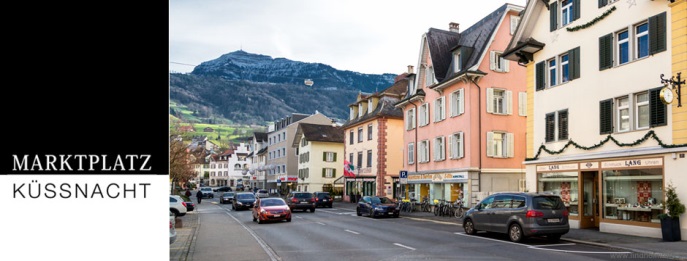 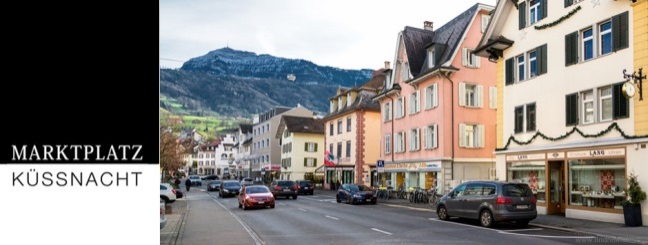 Samstag, den 26. August 2023 von 08:00 – 17:00 UhrANMELDESCHLUSS:                Montag, der 31. Juli 2023 Marktordnung			Es wird nur der Platz zur Verfügung gestellt. Der Stand inkl. dass Aufstellen, ist Sache der Teilnehmer/Standbetreiber. Platzwünsche werden nach Möglichkeiten berücksichtigt.Der Plan für die Platzeinteilung wird in der KW 33 versandt.Am Markttag werden die Teilnehmer/Standbetreiber an Ihren Plätzen eingewiesen.Bitte frühzeitig eintreffen (ab 06:00 Uhr)Zirkulierende Aktivitäten (z.B. Unterschriftensammlung etc.) sind nicht gestattet Standgrösse und Art		Bitte geben Sie uns möglichst genaue Angaben über Ihren Stand. 
	Die Kosten des Standplatzes werden durch die Laufmeter bestimmt.				Bei Zelten und Marktwägen/-autos benötigen wir unbedingt auch die Tiefe in Meter.				In nachfolgender Tabelle können Sie die gewünschten Laufmeter angeben. Stromanschluss:		Reduziert stehen Anschlüsse (230V) zur Verfügung.     ( Gebiet Monséjour und unterer Teil Unterdorf )				Unkostenbeitrag für diese Anschlüsse:  CHF 10,-           				Grundsätzlich ist jeder Teilnehmer/Standbetreiber selbst für seinen Strom verantwortlich.				Der Marktplatz stellt keine Kabel oder Kabelrollen. Bitte genügend Kabel mitbringen !!  Ich benötige einen Stand an dem ich Zugang zum Stromanschluss habe:                            Ja          Nein Allgemeines:		             	Der Küssnachter August-Määrt wird nicht gewinnorientiert organisiert.In den angegebenen Preisen sind die Abgaben an den Bezirk Küssnacht inbegriffen.Das Werbekonzept sieht folgende Aktivitäten vor:   Infotafeln (Ortseingang)  Plakate    Inserate  Medienberichte  Lokalradio (Spots)  Gratis-Attraktionen für Kinder  Jeder Marktstand erhält Gratis-Bons für die Kinder-Attraktionen, zur Abgabe an die KinderAls definitive Anmeldung gilt die Einzahlung der Standgebühr und Rücksendung des Anmeldeformulars per Post oder Mail.!!! Anmeldungen ohne Einzahlung der Standgebühr werden nicht mehr berücksichtigt !!!Kann eine Anmeldung nicht berücksichtigt werden, geben wir innert 7 Tagen nach Anmeldeschluss Bescheid. Bankverbindung: 	        	Schwyzer Kantonalbank / IBAN: CH46 0077 7003 8886 3131 5				Zweck: Marktplatz Küssnacht / August-MäärtAnmeldung an : August-Määrt, c/o Andreas Zink, Bodenweid 7, 6403 Küssnacht am RigiMarktleitung: 	Andreas Zink & Michaela Schmitt	Email:   08@marktplatz-küssnacht.ch      	Tel.:	+41 41 558 95 69
Mobil:	+41 78 888 96 87 & +41 76 268 10 26www.marktplatz-kuessnacht.chAusstellerProdukteAnschriftTelefonMailBreiteTiefe in MeterZeltZeltWagenWagenMarktstandMarktstandMarktstand                     2,5 Meter1,5Anzahl eingebenAnzahl eingebenAnzahl eingebenAnzahl eingeben130,-Kurz                              2 - 4 Meter80,-80,-Der Preis versteht sich inkl. dem Marktstand (CHF 50,-).Der Aufbau muss selbst erbracht werden.Es stehen lediglich 5 Marktstände zur VerfügungStandard                       5.0 Meter100,-100,-Der Preis versteht sich inkl. dem Marktstand (CHF 50,-).Der Aufbau muss selbst erbracht werden.Es stehen lediglich 5 Marktstände zur VerfügungÜbergrösse bis           10.0 Meter120,-120,-Der Preis versteht sich inkl. dem Marktstand (CHF 50,-).Der Aufbau muss selbst erbracht werden.Es stehen lediglich 5 Marktstände zur VerfügungÜbergrösse über        10.0 Meter150,-150,-Der Preis versteht sich inkl. dem Marktstand (CHF 50,-).Der Aufbau muss selbst erbracht werden.Es stehen lediglich 5 Marktstände zur VerfügungWenn ja: Wieviel Watt Auslastung hat die Installation / Gerät welche/s Sie anschliessen ?   